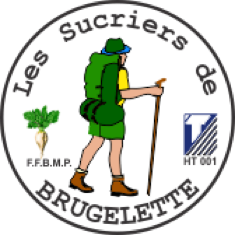 DATE : ---- /----/--------NOM : PRENOM : DATE DE NAISSANCE : ----/----/--------ADRESSE :    Rue Numéro Code postal  Localité TELEPHONE : +32 (0) ------/------------E-MAIL : ------------------------------------------ @------------------------------------------VOUS PARTICIPEZ POUR LA PREMIERE FOIS ? *OUI NONCHOIX DE L’ACTIVITE : **ESCAPADES 2024 : O SAINT-HUBERT – O BOUSSU-EN-FAGNE – O PHILIPPINE – O ELLEZELLES/ZOTTEGEM – O OSTENDEVOYAGE ANNUEL…MARCHES DU CLUB…Document complété et imprimé…à renvoyer : lessucriersdebrugelette@gmail.comà déposer lors d’une marche(*) Biffer la mention inutile  (**) Cocher votre choix                      